.No Tag no RestartCrossrock R chasse , Crossrock L chassePaddle Turn 4xStep Diagonal R – LStep back diagonal (zig zag)Email : sagitadessy46@yahoo.comSelamat Hari Lebaran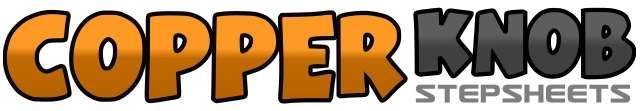 .......Count:32Wall:4Level:Beginner.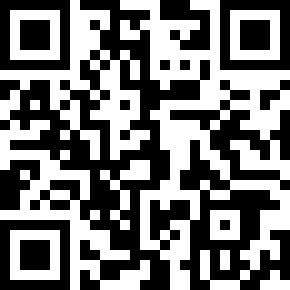 Choreographer:Dessy Iskandar (INA) - June 2019Dessy Iskandar (INA) - June 2019Dessy Iskandar (INA) - June 2019Dessy Iskandar (INA) - June 2019Dessy Iskandar (INA) - June 2019.Music:Selamat Hari Lebaran by Gigi BandSelamat Hari Lebaran by Gigi BandSelamat Hari Lebaran by Gigi BandSelamat Hari Lebaran by Gigi BandSelamat Hari Lebaran by Gigi Band........1-2Cross R over L , recover L3&4Step R to side , close L beside R , step R side5-6Cross L over R , recover R7&8Step L to side, close R beside L , step L side1-2Step R forward turn ¼ left recover L3-4Step R forward turn ¼ left recover L5-6Step R forward turn ¼ left recover L7-8Step R forward turn ¼ left recover L1-2Step R diagonal forw , close L3-4Step R diagonal forw, touch L beside R5-6Step L diagonal forw , close R7-8Step L diagonal forw , touch R beside L1-2Step R diagonal back , touch L beside R3-4Step L diagonal back , touch R beside L5-6Step R diagonal back , touch L beside R7-8Turn ¼ left step L side , touch R beside L